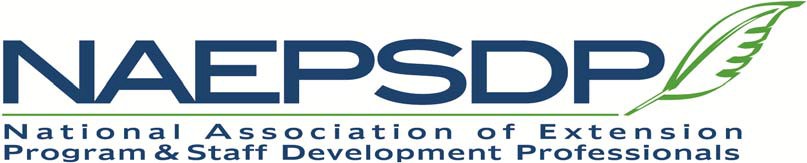 Annual Plan of WorkJanuary 1, 2023 – December 31, 2023To add more lines, place curser after the last box of the last row.   Hit “tab.”  Another row should appear.Committee NameMarketing CommitteeCommittee MembersCheryl Newberry,  (chair), Hannah Gerken (co-chair) Jenny Murray, Brandi Berven, Summer McLain, Tia GregoryPlease provide a brief scope of work of the committee.The Marketing Committee plans and executes NAEPSDP information materials via the association newsletter, Facebook, and email system.Specific Item to AccomplishResponsibility(Names of people assigned to item)Key Contact(Person who will serve as a key contact for item)Goal Date(Anticipated completion date)Completion Date(to be filled in when completed)Facebook page (open)Hannah/JennyHannahOngoingEmails through Wild ApricotCheryl/HannahCherylOngoingMember NewsCheryl/HannahCherylOngoingKeep Website Content UpdatedContinue to Update Web Management DocumentHannah/Cheryl/SummerHannahOngoingPartner with Membership Committee to provide marketing supportCheryl Cheryl As neededCreate a Member Toolbox (marketing flyer, general elevator speech, PPT template, Association logos, etc.) for recruiting new members (Strategic Goal #4)Entire Committee with Membership CommitteeCherylJuly, 2023Create a marketing schedule which includes Web, FB, newsletter, emails, etc. (Strategic Goal #1)Entire Committee with all other committees to determine needsCherylMay, 2023Develop plan for recognition of new members at conference (swag item, etc.)Entire CommitteeCheryl September 2023Budget Request$500